Mesurer d’autres animauxQuelle est la longueur de mon cou ?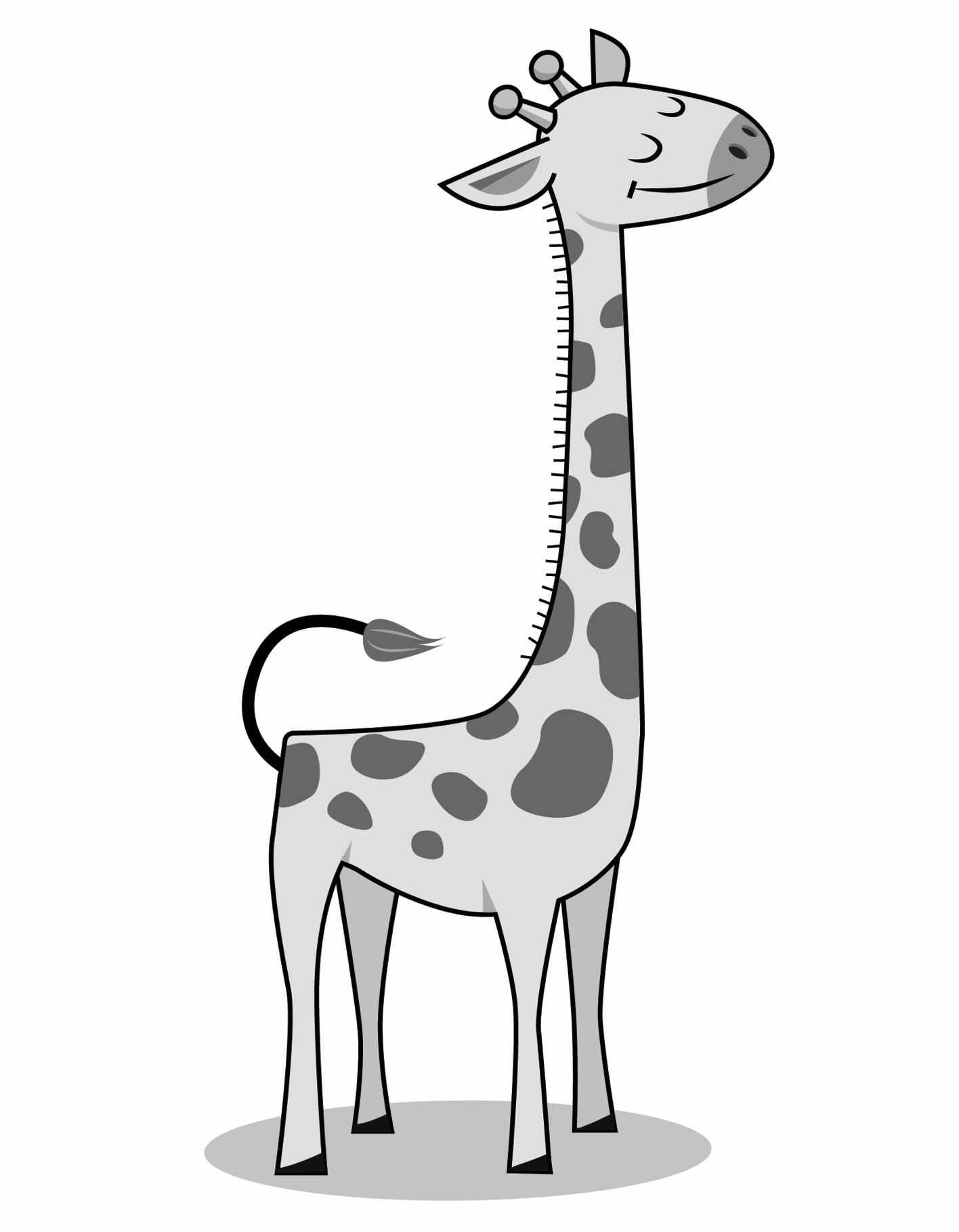 Mesurer d’autres animauxQuelle est la longueur de mes oreilles ?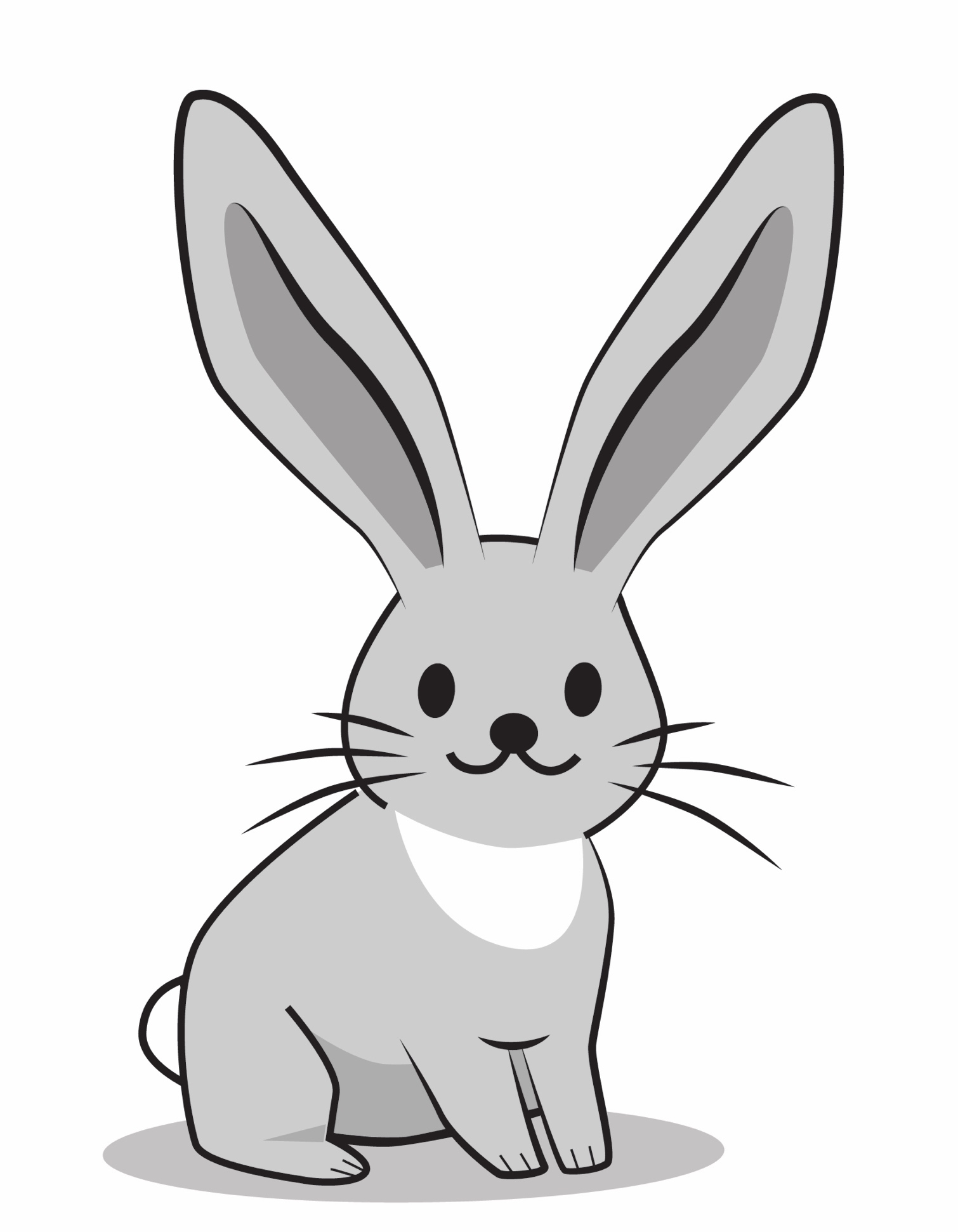 Mesurer d’autres animauxQuelle est la longueur de ma queue ?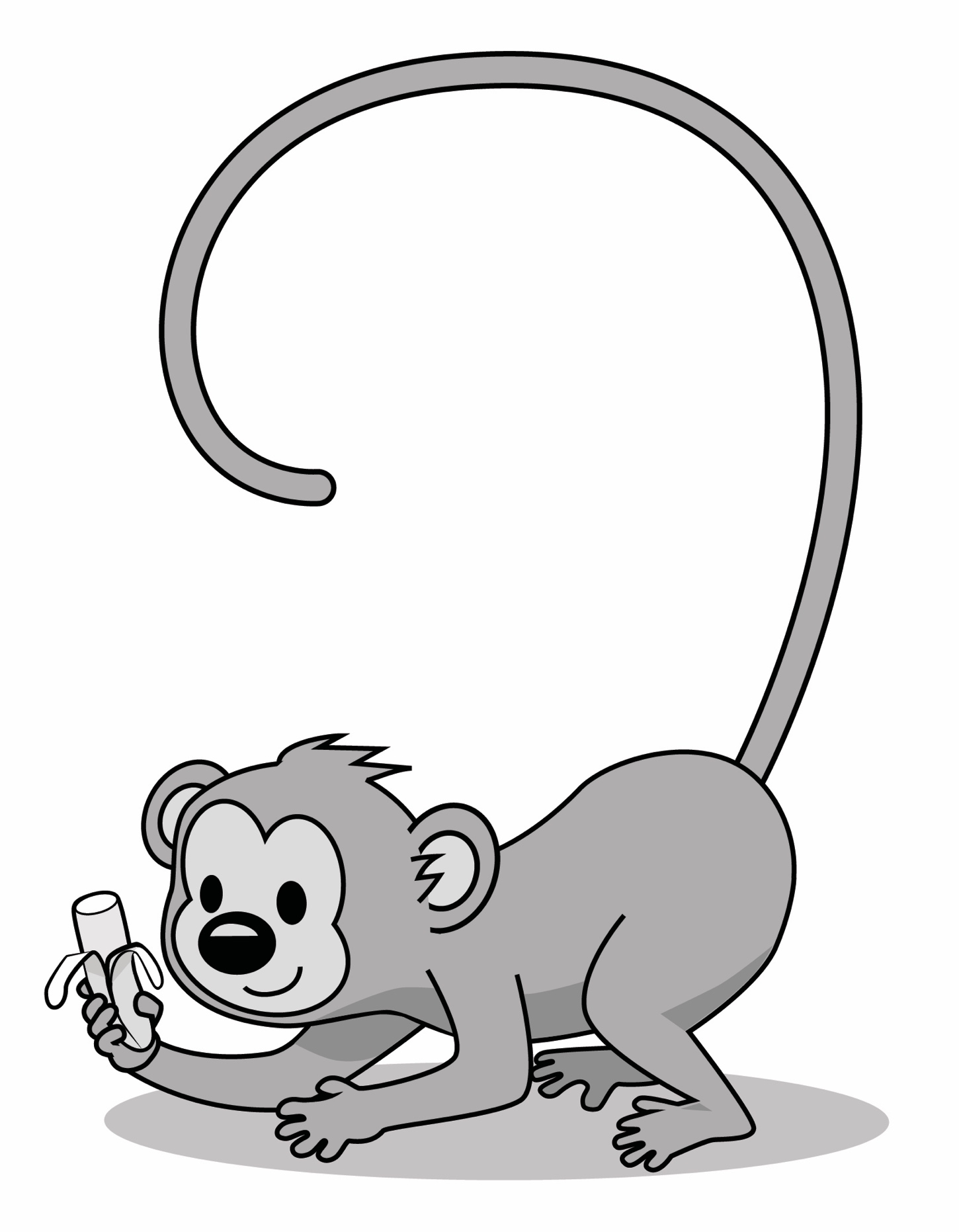 